String Lesson Schedule for April-May with Mrs. Stanek rev. 4/11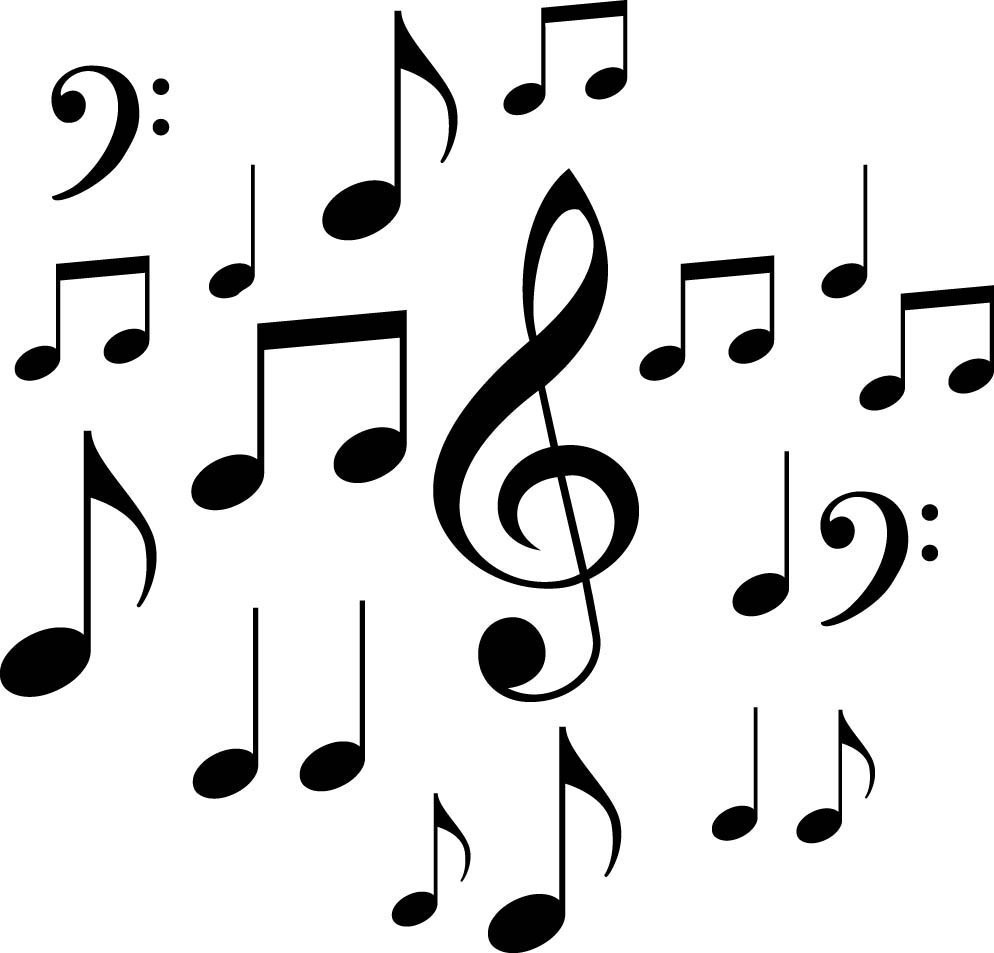 Bring your instrument and music EVERY Thursday, Friday AND early release days.Bring a bagged lunch on orchestra days!The Spring Orchestra Concert and Day Assembly are on Thursday, May 31st!Thurs4/12Fri4/13Art Show 5thThurs4/19Fri4/20Thurs4/26TYCWFri4/27Thurs5/3gr 4 parccFri5/4gr 5 parccThurs5/10Fri 5/11Thurs5/17gr 5 parccFri5/189:50-10:20A9:15-9:45L9:50-10:20F9:15-9:45H9:50-10:20DE9:15-9:45G9:50-10:20F9:15-9:459:20-9:50A9:15-9:45M9:50-10:20CJ9:15-9:45K10:20-10:50B9:45-10:15K10:20-10:50A9:45-10:15I10:20-10:50F9:45-10:15H10:20-10:50DE9:45-10:15G9:50-10:20B9:45-10:15L10:20-10:50B9:45-10:15M10:15-10:45I10:15-10:4510:15-10:4510:15-10:45H10:20-10:50CJ10:15-10:45G10:15-10:45L10:50-11:2010:50-11:2010:50-11:20I10:50-11:20I10:50-11:2010:50-11:20make-ups11:25-12:10Beg.Orch.11:25-12:25Adv. Orch.11:25-12:10Beg. Orch.11:20-11:55Adv. Orch. in music room11:25-12:10Beg. Orch.11:25-12:25Adv. Orch.11:25-12:10Beg. Orch.11:25-12:25Adv. Orch.11:25-12:10Beg. Orch.11:25-12:25Adv. Orch.11:55-12:35Beg. Orch.in music room11:25-12:25Adv. Orch./lunch1:05-1:35CJ1:40-2:10M1:05-1:35B1:40-2:10KL1:05-1:35A1:40-2:10K1:05-1:35CJ1:40-2:10M1:40-2:10H1:05-1:35A1:40-2:10G2:15-2:45DE2:10-2:40G2:15-2:45CJ2:10-2:40M2:15-2:45B2:10-2:40L2:15-2:45A2:10-2:40K2:10-2:40I2:15-2:45DE2:10-2:40H2:45-3:15F2:40-3:10H2:45-3:15DE2:40-3:10G2:45-3:15CJ2:40-3:10M2:45-3:15B2:40-3:10L2:30-3:00DEF2:40-3:10K2:45-3:15F2:40-3:10I